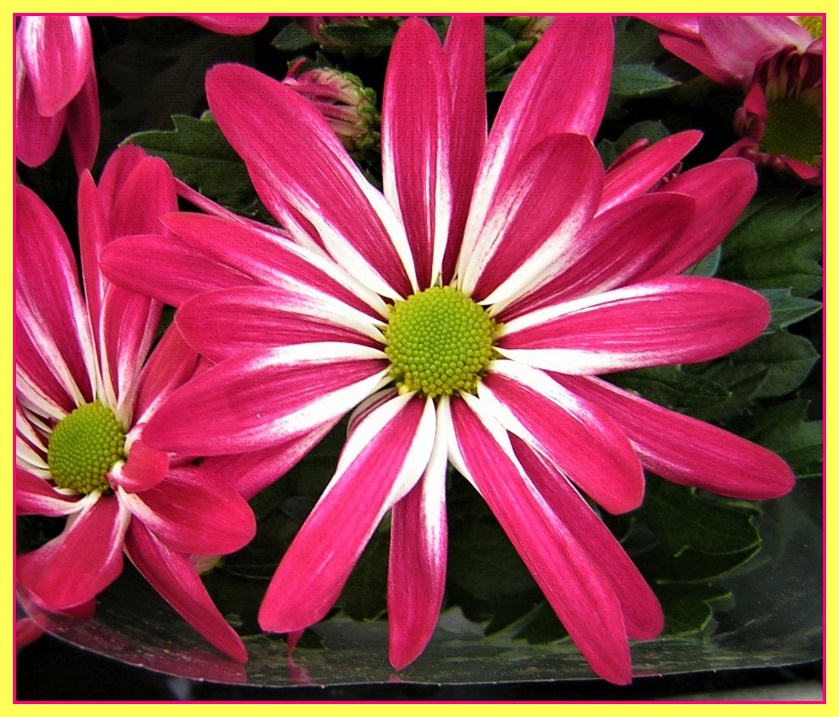 Legyetek a mennyei fény oszlopai a világ végi idők forgatókönyvében. Üzenet témák: Krisztus a názáreti Jézus életének további részleteit írja le.Tragikus hatások és életkörülmények az emberek számára abban az időben, valamint a jelenlegi eseményekben.Miért segítenek a túlvilági érett lelkek leleplezni a rossz tévképzeteket és igazságtalanságokat ebben a világban.Jézus földi élete utolsó pillanatáig remélte, hogy a mennyei oldalról segítséget kap.Egy különös bátor ember segített Jézusnak cipelni a nehéz fakeresztet, és milyen messzemenő hatása volt ennek a kedves tettnek rá és a teremtésre.A szeretet szellemével intenzív szívkapcsolatban álló állhatatos emberek a fény mennyei oszlopai lesznek.* * *Legyetek hűséges mennyei fényhírnökök a földön, az Én Vagyok mennyei szeretetfolyamából, megáldva és átitatva irgalmas fénysugaraimmal, lelketek-emberi tudatosságotokban.Ma ismét megkapjátok mennyei fényszavamat az Én Vagyok-ban. Az Isten Krisztusa az Én Vagyok Szeretet Unióból kinyilatkoztatja magát nektek, aki az Eredeti Központi Napban lévő Én Vagyok Istenség fénycsatornáin keresztül szeretne nektek, szellemileg nyitott és szívből jövő embereknek ismét mennyei üzenetet adni az irgalom és a komolyság tulajdonságaiból. A magas rezgésű képekben történő kommunikációm, amellyel mi, égi lények kommunikálunk egymással, a lélek életmagodon keresztül történik, amely intenzív szív imádságodon keresztül magasabb rezgésszámban forog. Ez lehetővé teszi számotokra, hogy a bennetek lévő égi védelmező és irányító lények segítségével halljátok az üzenetemet nemzeti nyelvetekre lefordítva, és írásban megkapjátok.Bizony, ti, akik az én szeretetszellememet hordozzátok, egy olyan szörnyűséges földi korban éltek, amely hasonló ahhoz, amelyben én éltem emberi öltözékemben, mint a Názáreti Jézus. Folyamatosan menekültem Heródes csatlósai elől, akiket a zsidó vallási vezetők arra buzdítottak, hogy fogságba ejtsenek. Abban az időben az életem állandóan veszélyben volt, mert nem tudtam, ki kémkedik utánam, hogy eláruljon és átadjon a vallási vezetőknek. Óvatosnak kellett lennem az Én Vagyok mennyei forrásából származó kinyilatkoztatásaimmal. Gyakran eluralkodott rajtam a bebörtönzéstől és a büntetéstől való félelem, mert a Belső Szavam valami egészen mást mondott, mint amit a szülőföldem zsidó tanításai tartalmaztak. Ezért nagyon óvatosnak kellett lennem, amikor a mennyei forrásból származó Belső Szavamat továbbadtam. Társaim gyakran félreértettek, mert még mindig nagy hatással volt rájuk a papság. Gyanították, hogy vallási tanításaikban sok érthetetlen kijelentés van, de felső és alsó tudatuk gyakran elutasította a Belső Szavamról szóló mennyei kijelentéseket, így újra és újra megtörtént, hogy ellentmondtak a kijelentéseknek, és azzal vádoltak, hogy Isten ellenfele vagyok. Ezért voltak gyakran álmatlan éjszakáim, és sírtam néhány társam viselkedése miatt, bár barátságuk bizonyítékaként meghívtak magukhoz vacsorára.Ezek néha a mennyei ellenkező oldal prédikátorát látták bennem, ezért hamarosan ismét elszakadtam tőlük, mert nem láttam értelmét, hogy mélyreható magyarázatokkal szolgáljak nekik, hiszen nem akartak megérteni. Vallási programozásuk kezdettől fogva ellenállást váltott ki belőlük, amit nem tudtak legyőzni, mert túl kevéssé voltak felvilágosítva az igazi mennyei életről. Így hát vissza kellett vonulnom tőlük, hogy megvédjem magam az agressziójuktól és a vádaskodásaiktól. Mindig is az volt a szándékom, hogy a kinyilatkoztatással kapcsolatos tudásommal ne próbáljak meg senkit meggyőzni, mert az inspirációk révén nagyon jól tudtam, hogy ez törvényellenes lenne, és lelkileg is megterheltem volna magam. Ezért nem láttam más lehetőséget, minthogy búcsút mondjak az ilyen vallásilag megrögzött embereknek. Ez gyakran nagyon nehéz volt számomra, mert azok az emberek, akik rövid időre elkísértek vándorlásaimra és menekülésemre, kedvesek lettek számomra, mert ők is szép jellemvonásokkal rendelkeztek. Néhányszor kellemesen el tudtunk beszélgetni, ami szintén felvidított minket. Így valahogy jobban meg tudtunk birkózni a nehéz élettel. Voltak éhínségek és járványok is, amelyeknek sokan ki voltak téve, és amelyeket nekünk is túl kellett élnünk. A járványok azonban ritkán fordultak elő a falvakban vagy a beduinok nagyobb sátortáboraiban, mert az akkori emberek nagyon közel éltek a természethez, és általában egészségesen táplálkoztak, nem voltak alultápláltak. Időről időre aszályok sújtották őket, amelyek nagyon megviselték őket, és egyeseknek éhínséget kellett elviselniük. De a szíves, a közjót tisztelő emberek tudták, hogyan segítsenek egymáson, hiszen némelyiküknek volt elég ellátmánya.Amint isteni beszámolómból láthatjátok, az országomban élő embereknek abban az időben külső nehézségekkel is meg kellett küzdeniük, nemcsak a szárazsággal és járványokkal, hanem a megszálló rómaiak és vezetőik által okozott nehézségekkel is. Igazságtalan adókat követeltek az emberektől, és egyre inkább kétségbeesésbe kergették az embereket, mert egyeseknek a magas adók miatt már nem volt megélhetésük, és családtagjaiknak éhen kellett halniuk. Ez teljesen közömbös volt az akkori vezető római megszállók számára, mert nem éreztek szívből jövő együttérzést az alárendelt nép iránt, amely nem ismerte római nemzeti nyelvét.Az igazságtalan szabályozásokkal szemben fellépő emberek mindig is nehézségeket tapasztaltak országuk vezetőivel. Ez a mai napig így maradt, semmi sem változott ebben a szívtelen hatalomvágyban a népek felett. Az ország vezetőinek igazságtalan rendelkezései ellen tiltakozókat szigorúan megbüntették, vagy elvesztették vagyonukat, mert a vezetők kisajátították maguknak. A nép körében lévő kellemetlen kisebbséggel szemben is kíméletlenek voltak, mert attól tartottak, hogy együttesen felléphetnek ellenük, és letaszíthatják őket a trónról. Ezért súlyos büntetésekkel sújtották az agitátorokat, és hazugságok terjesztésével megvetették őket az emberek előtt. A kitaszítottak közül sokan akkoriban annyira elkeseredettek voltak, hogy öngyilkosok lettek, mert nem láttak módot arra, hogy táplálkozzanak, vagy hogy békésen és harmonikusan éljenek embertársaikkal.Jézusom idejében, amikor Heródes a vallási vezetőkkel együtt könyörtelenül uralkodott a nép felett, a beduinok egy szabadságszerető csoportja ellenük fordult, hogy rámutasson szívtelen paternalizmusukra és igazságtalan életvezetési irányelveikre. Hamarosan elfogták őket, és nyilvánosan, a nép szeme láttára a piactéren megostorozták, vagy csúnyán, vagy megkövezéssel kivégezték őket. A földi múltban a szíves és igaz emberek, akik naponta Isten felé orientált belső lényükben éltek, gyakran nagy nehézségekbe ütköztek embertársaikkal, akik csak hívő módon éltek, de nem ismerték fel vallásos hitüket, amely már tartalmazott néhány jó életvezetési útmutatót, amely a hívő embereket őszinteségre és együttérzésre hívta a másként gondolkodó embertársaikkal szemben. De mivel a hívők nem ültették át a hitüket a gyakorlatba, egyre inkább belekerültek a túlvilági, mennyei hitehagyott ellenzéki lények örvényébe, akik átvették az irányítást és egyre inkább megpróbálták irányítani őket. Végül a hívők annyira negatívan programozottak voltak, hogy egy véleményen voltak az igazságtalan vezető emberekkel, akik az igazságos és szabad életmódért kiálló embertársaik ellen irányultak.Ez ma is megtörténik a jószívű és igaz emberek kisebbségével - mint a korábbi földi időkben -, akik összehangolódnak velem az Én Vagyok-ban, hogy közelebb kerüljenek a mennyei élethez. Higgyétek el, soha nem vagytok egyedül, mert szeretetszellemem örökké a lelketek mélyén él, és belülről erősít benneteket, hogy sértetlenül túléljétek a szörnyű szidalmakat és tagadásokat. Kérlek, szomorú óráidban ne feledd, hogy földi életed minden napján veled vagyok, és mindig megpróbálom lelkeden keresztül, amely emberi lényével hozzám igazodik, belső impulzusokon keresztül lelkileg és fizikailag felvidítani téged ebben a rossz földi időszakban, hogy kitarts. Kérlek, legyetek mindig bizakodóak, mert ez új, felemelő energiákat fog adni nektek önmagatokból, és szilárdan hiszitek, hogy ez az időszak hamarosan véget ér. Még ha a testvéreitek és nővéreitek valótlanságokat is terjesztenek ellenetek, soha ne legyetek ellenük, hogy ne terheljétek magatokat. Mindig állj ki a véleményed és az életed iránya mellett, amelynek középpontjában az igazságosság, egyenlőség, szabadság és béke szívből jövő mennyei tulajdonságai állnak, de tartózkodj attól, hogy ezeket fanatizmussal mindenáron érvényesíteni próbáld a világban. Ez nem lenne méltó egy békés, becsületes, érzékeny és szívélyes égi visszatérőhöz!Valóban, a mennybe visszatérő alázatos, szellemileg nyitott ember, aki mindig kész megélni mennyei tudását. De ez a tudás nem tartalmaz semmilyen erőszakos fellépést azokkal szemben, akik valótlanságokat és hazugságokat terjesztenek. Mindig kedvesen fog bánni velük, még akkor is, ha ezt a viselkedést még nem tudják felfogni az értelmükkel. De egy nap majd tudni akarják, miért voltál barátságos velük, holott rosszat mondtak rólad, és gonosz szavakkal elítéltek. Egyszer majd eljön a pillanat, amikor eljön az ideje, hogy ők is elgondolkodjanak ezen. A megváltozott külső körülmények révén új felismerésekhez jutnak, mert az igazságtalan életmódot váratlanul rájuk is rákényszerítették. Akkor ők maguk is érintettek lesznek, és együtt fognak szenvedni az országukban élő emberekkel. Csak így érthetik meg jobban, hogy mit jelent az igazságtalan intézkedések által elnyomottnak lenni.Ezért a Krisztusban, az Én Vagyok-ban lévő szeretetszellemem belső embereket ajánl nektek: Szabadulj meg minden szívtelen, fanatikus vonástól önismereted által! Az önvédelem érdekében azt tanácsolom, hogy óvatosan vegyenek részt békés tüntetéseken, ahol fennáll a veszélye, hogy erőszakos emberek lopakodnak a tömegbe, akiket fondorlatos emberek fizetnek azért, hogy nyugtalanságot keltsenek és erőszakos cselekményeket kezdeményezzenek. Ne legyenek negatív gondolataitok a sötétség által befolyásolt emberekkel szemben sem, akik nem fogadnak el semmi mást, mint amit a média közvetít számukra. Maradjatok csendben, akkor a biztonságos földi utat választjátok, ahol ez az állapot hamarosan megszűnik, mert a világiaknak vagy csatlósaiknak és a túlvilági sötét uralkodóknak nem lesz többé energiájuk arra, hogy igazságtalanul és kegyetlenül irányítsák a világ népét.Ez az idő nagyon közel van, ezért a mennyei Eredeti Nap szívéből minden igaz emberhez szólok: legyetek állhatatosak és maradjatok velem egyesülve önmagatokban, hogy ne kövessetek el hibát és ne terheljétek magatokat idő előtt súlyosan, mert erőszakos emberek megpróbálnak majd arra buzdítani benneteket, hogy csatlakozzatok az erőszakos felszabadításról szóló elképzelésükhöz. Ez végzetes lenne egy mennyei hazatérő számára, ezért hívlak benneteket, álljatok ellen a kísértésnek, amellyel a sötétség megtévesztően behálóz benneteket. Ilyen erőszakos emberek, akik erőszakot alkalmaznak a hatalmon lévőkkel szemben, mindig is léteztek ebben a megtévesztő világban. Ezért a mennyei isteni szívemből kérlek benneteket, legyetek bensőséges, békés, igazságos és harmonikus emberek, ahogyan én éltem a földi életemben, mint a Názáreti Jézus. A vallási vezetők, akik tagadással uszították ellenem az embereket, sok rosszal vádoltak meg, vagy hamisan vádoltak meg. Azzal vádoltak, hogy Isten ellenfele vagyok, ezért a lehető leggyorsabban el akartak hallgattatni és ki akartak iktatni. A városparancsnok kihallgatása után a keresztre feszítésig hallgattam, mert belülről tudtam, hogy nincs értelme felvilágosítani őket törvénytelen rossz cselekedeteikről. Nemcsak a vallási vezetők, hanem a mellettük álló sötét lények is erősen befolyásolták őket, akik nem tudták elfogadni a Belső Igéről szóló szabad és igazságos, mennyei irányultságú új tudásközléseimet, mert azok nem voltak összeegyeztethetők a hitoktatásukkal.A teremtés megmentéséhez vezető földi utam számomra és a mellettem lévő igaz mennyei hívek számára is időnként elkeserítő volt, és sok veszéllyel és szívfájdalommal járt. A földi életem végéről, ti, a szív emberei, még nem tudtok mindent részletesen az alapítóról és másokról sem. Eddig nem volt lehetséges számomra, hogy a korábbi földi idők prédikátorairól olyan átfogó beszámolót adjak, mint amilyet most megtehetek ezen a prédikátoron keresztül, aki ezt hosszú szellemi érettségi időszaka után lehetővé teszi számomra.Az egykori mennyei hírnököket mindig hamar felkutatták, üldözték és kiközösítették a baljós emberek, ahogyan azt én is megtapasztaltam a szellemileg nyitott, hűséges társaimnál. Elfogásom és kihallgatásom után az uralkodó római helytartó nem látta okát, hogy tovább tartson fogva, mert az ő szemszögéből nézve nem volt rá ok. A korábbi főpapok azonban másként látták a dolgokat, és istenkáromlással és vallási hamis állításokkal vádoltak meg - amelyek többnyire ellentmondtak a vallási tanításaiknak -, és azzal vádoltak, hogy a sötétség veszélyes vezetője vagyok. Arra buzdították a város népét, hogy ítéljenek el, feszítsenek keresztre vagy kövezzenek meg, ahogyan azt mindig is tették a vallási ellenzékiekkel szemben. A zsidó kaszt főpapjai tartózkodtak a büntetések végrehajtásától. Üdvözölték a római megszállókat, hogy megtisztítsák a vallási másként gondolkodókat, mert bíróként és végrehajtóként kiálltak mellettük a vallási izgatókkal szemben. A főpapok voltak azok, akik annyira befolyásolták a város kormányzóját, hogy az engedett, és elengedett a keresztre feszítésre.Ezt csak azért tette időről időre, mert időről időre értékes ajándékokat kapott tőlük. Viszonzásul intő prédikációkkal és hitparancsolatokkal, valamint ijesztő isteni büntetésekkel tartották sakkban számára az ország hívő népét, nehogy fellázadjanak a római megszállók ellen, vagy erőszakos forradalmat tervezzenek ellenük, hogy kiűzzék őket az országból. Újra és újra leírom nektek, belső embereknek, hogy elgondolkodjatok példákon, amelyek az élet különböző irányaiba mennek, hogy jól informálódjatok az én mennyei nézőpontomból, ami ebben a világban már régóta történik, és ellentétben áll a mennyei élettel. Bizony, mindig is így volt ebben a világban, hogy a befolyásos, vezető emberek, akiknek nagy szükségük volt az elismerésre, szerettek magasabb hatalmi pozícióra törekedni. Ezután nem tudtak ellenállni a kísértésnek, hogy korrupcióval vagy kétes módszerekkel és eszközökkel gazdagodjanak meg. Sokukat gazdag, csalárd emberek csábították erre, akik nagy előnyöket ígértek nekik az életben, hogy megtegyék, amit akarnak. A legtöbbször fogalmuk sem volt arról, hogy mibe keverednek. Csak később jöttek rá, hogy becsapták őket, és a strómanjaiként használták őket. Mint az élet azon előnyeinek egy részének haszonélvezői, amelyeket ezek a csalárd emberek lehetővé tettek számukra, kényszerhelyzetbe kerültek, és kénytelenek voltak hazugságokat és embertelen törvényeket alkalmazni a népből származó testvéreikkel szemben. Az embereknek számolniuk kellett azzal, hogy ha megszegik vagy nem tartják be a törvény szabályait, akkor súlyos büntetést kapnak, szabadságkorlátozó intézkedésekkel és még sok mással. Sok korrupt vezető nem tudta ezt többé összeegyeztetni a lelkiismeretével, szégyellte viselkedését Isten előtt, és önkezével vetett véget életének. Mások úgy próbálták jóvátenni a hibájukat, hogy nyilvánosan bejelentették az összes bűntényt, amelyben ők és mások is részt vettek, és bocsánatot kértek a megtévesztett emberektől. Valóban, a Földön minden időkben az volt a helyzet, hogy egy idő után szinte mindig lelepleződtek azok a korrupciók és bűnök, amelyeket a háttérből kezdeményeztek és irányítottak az uralkodók, akiknek az élete csak a saját jólétükre és a nagy haszonra irányult. Ez a feltárulás azért történhetett meg, mert a földhözragadt túlvilágon számtalan, szellemileg magasabb fejlettségű lélek újra és újra szövetségre lépett, hogy segítsen a világban a sok Istennel kapcsolatban álló, erős jellemű igaz embernek, akiket nyilvánosan rágalmazott az igazságtalanság és a hatalmasok hazugsága, akiket elnyomtak, akiknek sokat kellett szenvedniük a szabadságtól való megfosztás miatt, és akik ezért szívből jövő imáikban többször kérték Isten segítségét.Ezek a jóindulatú, Istenhez kötött lelkek nagyon jól hallották a leigázott nép imakéréseit és segélykiáltásait, és megpróbáltak segíteni nekik igaz és jól informált emberek által, akik fogékonyak voltak az impulzusokra és képi útmutatásokra, és fontos vádirati bizonyítékokhoz fértek hozzá, amelyekkel a rosszindulatú vezetőket el lehetett ítélni, vád alá lehetett helyezni és meg lehetett büntetni a megrontható emberekkel együtt. Addig tevékenykednek a földön, amíg az emberiség elleni legsúlyosabb bűnöket le nem leplezik és be nem fejezik. "Irgalmas nyomozóknak" nevezik magukat azok embertelen tettei ellen, akik a sötétséghez vagy az alvilághoz tartoznak. Elkötelezettségük azonban nem teljesen önzetlen, mert hátsó szándékukban egy szabad és igazságos világot akarnak találni maguknak, amelybe csak a felszabadulás után mernek inkarnálódni. Közöttük vannak szellemileg elveszett üdvterv-lények is, akik segítő közreműködésükkel igyekeznek jóvátételre törekedni, mert még mindig az újjászületés kerekén lógnak, mert még nem tudtak megélni néhány világi kényelmet, ahol vágyakozó vágyaik már régen elszálltak.Földi koromban az akkori rómaiak egy kisebbsége úgy vélte, hogy a kozmoszban több isten is létezik. Imádkoztak hozzájuk és imádták őket, de a többség nem hitt Istenben, és ellenségesen viszonyult a belső lélek és a fizikai halál utáni élet létezéséhez. De volt egy dolog, amit a legtöbben még nem felejtettek el, és ez az volt, hogy embertársaikkal szemben igazságosak legyenek. Ezért kijelentéseimmel és vallási nézeteimmel nem voltam agitátor vagy lázadó a római helytartó számára, és ennek megfelelően nem látott okot arra, hogy elítéljen. De kénytelen volt engedni a gyűlölködő főpapoknak, mert nem akarta, hogy a nép körében nyugtalanság támadjon, ami veszélyes lehetett volna rá és a szolgáló katonákra. Ezért teljesítette a papok akaratát, és eleget tett a követelésüknek, hogy vessen véget az életemnek.A keresztre feszítésem előtti éjszakán sejtettem, hogy nagyon rossz nap vár rám. A tömlöc kerítésén kívül sok ember gyűlt össze, akiket a főpapok hívtak, hogy hangosan követeljék keresztre feszítésemet. Gyűlölködő kiáltásaik szörnyűek és elviselhetetlenek voltak számomra. Hevesen imádkoztam a szeretet mennyei szelleméhez, hogy adjon erőt, hogy megbocsássak az erősen befolyásolt és vallási fanatikus embereknek és a főpapoknak, és hogy életem utolsó pillanatáig eszméletemnél maradjak, testem elviselhetetlen fájdalmai ellenére. Az utolsó pillanatig reménykedtem, hogy az égi oldalról segítséget kapok, hogy az ősközponti nap fényszikráit a lelki életmagom fölé engedhessem, ahogyan ezt már sokszor láttam az alvásból való felébredés utáni képeken.Most a szörnyű megaláztatás és lealacsonyítás elviselhetetlen szakaszát kellett elviselnem. A töviskoronát nem a római katonák, hanem a gyűlölt főpapok tették a fejemre, és én nagy fájdalmamban felkiáltottam. A könyörtelen főpapok kigúnyoltak és sok csúnya szóval gúnyoltak, például így: "Nézzétek a mennyei királyt, aki hazudni merészel az Istenben hívő embereknek, és aki azt meri állítani, hogy ő a mennyei Atya Isten első teremtett Fia, és hogy egykor vele együtt uralkodott a teremtés felett. Azzal is megvádoltak, hogy a zsidó népet ellenük uszítom, és dühükben még több koholt vádat kiabáltak rám. Nem válaszoltam nekik, és hallgattam, bár a szidalmaik és rágalmaik mélyen a szívemben fájtak. Belülről tudtam, hogy lélekben-emberi tudatukban a bibliai ismeretek erősen befolyásolják őket, és gyanítottam, hogy fanatikusan védik ezt, mint az abszolút isteni igazságot. Egyértelműen éreztem, hogy nem tudnák elviselni, ha helyreigazítanám a vádjaikat, és összehasonlítanám mennyei-isteni tudásomat az ő bibliai tudásukkal, és nagyon dühösek lennének emiatt. Ezért némán hagytam, hogy megalázzanak, nevetségessé tegyenek és hamis vádakkal vádoljanak. Nem sokkal később láttam, hogy néhány római katona egy nagy fakeresztet vonszol fel a tömlöcbe, és megparancsolták, hogy vigyem a fakeresztet a feldühödött tömegen keresztül, én pedig kövessem őket. Amikor megláttam a nagy keresztet, először megrémültem, és folyamatosan könyörögtem a szeretet mennyei szellemének, hogy engedje el a keserű poharat. Most következett a keresztre feszítésem legrosszabb része, a Golgota hegyére való felmenetelem. Az izgatott zsidó emberek sértegettek, leköptek és kövekkel dobáltak. Több helyen is vérzett a már amúgy is megviselt testem. Többször összeestem a kereszt nehéz súlya alatt. Hirtelen egy fizikailag erős férfi lépett ki a kiabáló tömegből, és éreztem, hogy a lelke szárnyal. Amikor fizikailag teljesen kimerülten feküdtem a földön, felemelt, és kegyelmében levette rólam a legnehezebb terhet, és együtt húztuk a fakeresztet. A tömegből senki sem volt hajlandó együtt érezni velem, és egyikük sem akart segíteni nekem, kivéve azt az idegen férfit, akivel még soha nem találkoztam. Azzal, hogy segített nekem a keresztet hordozni, rá tudtam venni magam, hogy a többi terhet is magamra vegyem. A tömeg szemében, a főpapok szónoklatai szerint, az ördögi lények által küldött ember voltam, hogy félrevezessem a hívő népet. Mivel több sebből vérzettem, és a fakereszten sok vérfolt volt, egyikük sem mert közeledni hozzám és a kereszthez, amelyet kettesével vonszoltunk. Sokan közülük azt hitték, hogy a vérem ördögivé teszi őket. Nagyon féltek ettől, mert még mindig babonásak voltak, mert őseik sötét és valótlan programozása mindig is arra késztette őket, hogy bizonyos élethelyzetekben olyan félelmesen gondolkodjanak és rosszul reagáljanak.A jóságos és irgalmas ismeretlen ember felvonszolta velem a keresztet a Golgota hegyére. Fényes aurasugárzásából azonnal felismertem, hogy lelke a mennyei üdvösségtervben testesült meg, ezért mutatott olyan nagy bátorságot, és segített nekem kegyesen. Amikor a keresztnél elhagytam fizikai testemet és finom fénytestemmel egy túlvilági birodalomba érkeztem, a körülöttem álló és szeretettel vigasztaló védelmező lényektől megtudtam, hogy az ember lelkén keresztül sok kitartási energiát kaptam a szeretetszellemtől, és ezek érezhetően megerősítettek, hogy a nagy fizikai erőfeszítés miatt ne legyek eszméletlen. Az energiája olyan fényes és nagy volt, hogy a szinte erőtlenné vált testem sejtjei feltöltődtek tőle. Ez volt a fő oka annak, hogy a kereszten, a Szeretetszellemhez intézett szív imában olyan magasan rezgett a lelki életmagommal, hogy a fenntartott és előre programozott ítéleteket az égi ősnapból ki lehetett váltani, ami a teljesség teremtését és minden égi és hitehagyott lényt megmentett a feloldódástól az örökkévalóságig.Egy túlvilági idő után, amikor már feldolgoztam magamban a kegyetlen keresztre feszítés forgatókönyvének utóhatásait, és újra tudtam kérdezni a védelmező lényektől, megkérdeztem tőlük, mi történt a segítőkész irgalmas emberrel az én halálom után. Szomorú arckifejezéssel válaszolták nekem, hogy a főpapok parancsára bebörtönözték, halálra ítélték és kivégezték, mert egy ördögi embernek, nekem, a názáreti Jézusnak segített. Megdöbbentett ez a dolog, és sok könnyet hullatott. Ez nagyon meghatott a belső lényemben, és újra és újra kapcsolatba léptem a szeretet belső szellemével, és kértem, hogy képekkel értesse meg velem, hogy az Istenhez imádkozó emberek miért tehetnek ilyen kegyetlen, igazságtalan és szívtelen dolgokat egy ártatlan emberrel szemben, aki nem tett semmi rosszat senkinek. Átfogó képi válasza után megértettem, és éreztem magamban irgalmat és megbocsátást az ilyen emberek iránt is.Bizony, keresztre feszítésemet nem római katonák hajtották végre, ahogy ti, emberek, vallási tévtanítások révén tapasztaltátok, hanem a vallás és a hagyomány által kötött állati mészárosok, akik nem mutattak szívből jövő érzelmeket, amikor nagy szögeket vertek a kezembe és a lábamba, vagy amikor a keresztre szögeztek. Az a tény, hogy az emberi lények képesek ilyen brutális tettet végrehajtani, azt mutatja nektek, belső érzékeny emberi lények, hogy sok lélek gyakori inkarnációiban nagyon megterhelte magát az emberi lények és állatok elleni kegyetlenséggel az emberi lényükön keresztül, amivel teljesen elfedték szívből jövő és irgalmas mennyei tulajdonságaikat, és mostanra érzéketlenné váltak. Már nem éreznek semmilyen érzelmet, amikor nagy fájdalmat okoznak egy állatnak vagy embernek. Ez nagy tragédia nekünk, égi lényeknek, hiszen ők egykor, az égi létben, mielőtt a Bukás Világaiba mentek, szívből jövő és irgalmas lények voltak, akik szívkapcsolatban éltek a természettel, az állatokkal és a fénylényekkel, és mindig mindenkinek a legjobbat kívánták az életük magjából.Az állatmészárosok, akik a keresztre szegeztek, fejüket és arcukat fekete fátyollal takarták el, csak a szemük látszott ki, hogy az ismerősök ne ismerhessék fel őket. Ezek nem tudhatták, hogy az állatok levágásán kívül milyen brutális cselekedetekre képesek. E célból bőrkötényt öltöttek magukra, hasonlót ahhoz, amit a kovácsok viselnek munka közben, hogy erőszakos tevékenységük során védve legyenek a vértől - ahogyan az állatvágók még mindig teszik ezt a ti földi időtökben. Láttam, hogy a szívük hidegsége sugárzik a szemükből, és a sötét aurájuk elárulta nekem, hogy a gyakran keményszívű cselekedeteik révén teljesen érzéketlenné váltak, és az érzelmeknek semmi jelét nem mutatták, amikor kimondhatatlan fájdalmamban felsírtam.Valóban, a kereszten nemcsak azért sírtam, mert súlyos sebfájdalmaim voltak, hanem mennyei testvéreim miatt is, akik lelkileg és lélekben-emberi tudatukban olyan messzire eltávolodtak a szeretet mennyei-isteni forrásától, hogy már nem tudták, kik ők és mit tesznek. Nagy fájdalmamban a lelkem így kiáltott fel összevert testemen keresztül: "Istenem, bocsáss meg nekik, mert nem tudják, mit tesznek, és mit tesznek ezzel önmaguknak".Valóban, már régóta el akartam mondani nektek a több mint 2000 évvel ezelőtti földi életem ezen részleteit, de a hírnökök még nem voltak szellemileg elég érettek ahhoz, hogy lelkük ilyen, az akkori valóságnak megfelelő leírását megkapják, mert még nagyon nagy hatással volt rájuk a vallási félrevezető tudás. Mai leírásomnak világossá kell tennie számotokra, hogy egy sötét bolygón éltek, amelyen többnyire mélyen bukott lények inkarnálódtak, akik még mindig jól érzik magukat ebben a világban, anélkül, hogy figyelembe vennék, hogy a végidők utolsó szakaszában élnek. Ez nem sok jót ígér számukra, mert nagyon nehéz lesz szellemileg felébredniük a túlvilági birodalmakban, mivel lelküket teljesen elaltatták az evilági programok, amelyek tartalma már régen nem felel meg a mennyei életnek.Most pedig nektek, a földi jelen igazságos belső embereinek. Sokan közületek egy kisebbséghez tartoztok, akiket lelkileg és emberileg erősen elnyomnak túlvilági sötét lények a ti hullámhosszotokon lévő emberek felett rágalmakkal és a szabadság korlátozásával. Bocsássatok meg nekik, mert nem tudják, mit tesznek ebben a pillanatban. Érezzetek irgalmat irántuk, még akkor is, ha elítélendő hazugságokat mondanak és terjesztenek rólatok, akkor azt éltek, amit Én Jézusként példáztam nektek ebben a világban. Akkor ti vagytok az én mennyei híveim, akik szellemben velem együtt jártok e földön. Ha ilyen mértékben le tudjátok győzni magatokat, akkor együtt fogok örülni veletek a mennyei Én Vagyok szeretetegyesületben és a mennyei lényekkel is, akik védelmezően mellettetek állnak.Ez volt minden, amit ma nektek, belső embereknek a hűséges mennyei hírnökről akartam feltárni, és azt is, hogy földi életetek végéig megkönnyítsem számotokra, hogy a mennyei igazságosságról, szabadságról, szívélyességről és megbocsátó szeretetről szerzett tudásotokat a gyakorlatba átültessétek azokkal az embertársaitokkal szemben, akik minden ok nélkül leprásként bánnak veletek. Ha a külső, sorsfordító körülmények és az emberiséget most érő, egyre tragikusabb környezeti katasztrófák ellenére is állhatatosan megmaradtok a szeretetem szellemében, akkor ti lesztek a mennyei fényoszlopok ebben a világban azoknak a jóindulatú, Istenhez kötődő embereknek, akiknek nagy szívfájdalmat kell elviselniük a gonosz emberek keze által, és nem értik, miért tesznek ilyen dolgokat velük és más emberekkel. Kérlek, imádkozzatok értük, hogy ne mondjanak le, hanem kezdjék el keresni és találják meg a mennyei isteni igazságot, amely spirituálisan messzire tekintő magyarázatot adhat számukra sok megválaszolatlan kérdésükre. 